Пояснительная запискаНастоящий тематический план составлен на основе Государственного стандарта общего образования, примерной программы основного образования по литературе и авторской программы по литературе В. Я. Коровиной, В. П. Журавлева, В. И. Коровина, Н. В. Беляевой (М.: Просвещение, 2011).В результате сопоставления Государственного стандарта общего образования и авторской программы по литературе были выявлены элементы дополнительного содержания, которые включены в тематическое планирование за счет резервного времени (14 часов). К их числу относятся: рассказ И. А. Бунина «Тёмные аллеи»; стихотворение В. Маяковского «Послушайте»; стихи М. И. Цветаевой «Идёшь, на меня похожий…», «Бабушке», «Мне нравится, что вы больны не мной…», «Стихи о Москве», «Откуда такая нежность?»; стихи Н. А. Заболоцкого «Завещание», «Я не ищу гармонии в природе…», «О красоте человеческих лиц», «Можжевеловый куст»; в тематическое планирование внесен также урок внеклассного чтения по рассказам А. П. Чехова (данные темы обозначены курсивом).Этап литературного образования в 9 классе является переходным, так как здесь решаются задачи предпрофильной подготовки учащихся, закладываются основы систематического изучения историко-литературного курса.Обязательным при составлении тематического планирования является выделение часов на развитие речи: в 9 классе не менее 6 сочинений. Это требование учтено. В данной рабочей программе запланированы сочинения по «Слову о полку Игореве», комедии «Горе от ума» А. С. Грибоедова, романам «Евгений Онегин» А. С. Пушкина, «Герой нашего времени» М. Ю. Лермонтова, поэме «Мёртвые души» Н. В. Гоголя, рассказу «Судьба человека» М. А. Шолохова.В программе представлены различные формы контроля:1. Аудиторное сочинение.2. Самостоятельная работа.3. Тест.4. Терминологический диктант.5. Проектная деятельность.6. Устные сообщения, доклады.7. Создание мультимедийных презентаций, виртуальных экскурсий.8. Ассоциативный портрет (рисунок) героя, писателя.Поясним методику «ассоциативного рисунка». Данный прием актуален, поскольку реализует личностную парадигму обучения, то есть формирование личности через эмоции, переживания, отношения (знания при этом вкладываются не только в интеллект, но и в душу), при этом создаются условия для востребованности и развития собственно личностных качеств педагога и школьника. Данный прием позволяет ученику стать не «потребителем» учебной информации и даже не собеседником педагога, а творцом.Методика реализации приема «Ассоциативный рисунок»Основная парадигма – изображение с помощью образов, символов (схем, фигур, абстракций и т. д.) литературных персонажей (явлений, писателей, проблем и т. д.). При этом важно всё: цвет, форма, техника исполнения, словесное пояснение. Данная методика замечательна тем, что учитывает:1. Функциональную асимметрию мозга учащихся.Левополушарные дети обладают вербальным, логическим мышлением; средства их выражения – цифры, знаки, слова. Такие учащиеся выбирают форму схемы, коллажа, композиция их ассоциативного рисунка логична, словесные пояснения стройны и последовательны.Правополушарные дети мыслят интуитивно, образами. Их работы полны символов, аллегорий, цветовых «пятен», абстракций, часто они алогичны, но при этом не менее интересны.Методика ассоциативного рисунка не только развивает виды мышления, характерные для лево- и правополушарных детей, но и, что особенно замечательно, открывает перспективы для появления и развития теоретического (логического) мышления у вторых и образного – у первых, не ломая при этом психологии ребёнка. И здесь создается ситуация успеха, столь необходимая в обучении.2. Индивидуальные наклонности учащихся.Ассоциативные рисунки «технарей» лаконичны, знаковы, логичны. «Лирики» предпочитают работать с колоритом, дают пространные словесные пояснения, используя мировую символику образности, мифологию.3. Гендерный подход в обучении.Мальчики воспринимают и изображают части целого, их интересуют внутренние взаимосвязи, девочки – целое и внешние взаимосвязи. Таким образом, каждый ученик, независимо от пола, возраста, индивидуальных и типологических особенностей, сможет реализовать себя через методику «ассоциативного рисунка». И в этом ее универсальность.Практические варианты применения методики «ассоциативного рисунка».1. Нарисовать гербы (какими они могли бы быть) поместий Манилова, Ноздрева, Собакевича и других помещиков, используя правила геральдики.2. Изобразить линию развития отношений Е. Онегина и Т. Лариной (Е. Онегина и В. Ленского) в виде графика, схемы, модели, рисунка и др.3. Создать иллюстрацию в манере кубизма (примитивизма, экспрессионизма) к стихотворению В. Маяковского или создать ассоциативный портрет В. Маяковского, используя поэтику эпатажа.4. Создать символический портрет поэта-символиста.5. Сделать коллаж по стихотворению(-ям) поэта(-ов) и др.Автор программы предлагает также интересную и востребованную в современной школе форму контроля – проектную деятельность. В начале учебного года (или во II полугодии) учащиеся выбирают тему проекта. (Это может быть индивидуальный, парный или групповой проект.) Школьники работают над ним в течение учебного года (или полугодия) и в конце года презентуют результаты своей деятельности.Возможные темы проектов:1. Тип «лишних людей» в русской литературе XIX века.2. «Говорящие» фамилии в произведениях русской литературы XIX века.3. Поэты «чистого искусства».4. Жанр сонета в зарубежной литературе.5. Народная легенда о докторе Фаусте и ее воплощение в творчестве русских и зарубежных писателей.6. Байроновский герой в русской литературе.7. Творчество поэтов-декабристов.8. Художественная деталь в творчестве русских писателей XIX века.9. Собирательный образ русского солдата в русской литературе ХХ века.10. Тема праведничества в русской литературе.К концу 9 класса учащиеся должны овладеть основными теоретико-литературными понятиями.Основные теоретико-литературные понятия:– Художественная литература как искусство слова.– Художественный образ.– Фольклор. Жанры фольклора.– Литературные роды и жанры.– Основные литературные направления: классицизм, сентиментализм, романтизм, реализм.– Форма и содержание литературного произведения: тема, идея, проблематика, сюжет, композиция; стадии развития действия: экспозиция, завязка, кульминация, развязка, эпилог; лирическое отступление; конфликт, система образов, образ автора, автор-повествователь, литературный герой, лирический герой.– Язык художественного произведения. Изобразительно-выразительные средства в художественном произведении: эпитет, метафора, сравнение, аллегория, гипербола.– Проза и поэзия. Основы стихосложения: стихотворный размер, ритм, рифма, строфа.Требования к уровню подготовки учениковВ результате изучения литературы ученик должен знать/понимать:– образную природу словесного искусства;– содержание изученных литературных произведений;– основные факты жизни и творческого пути А. С. Грибоедова, А. С. Пушкина, М. Ю. Лермонтова, Н. В. Гоголя;– изученные теоретико-литературные понятия;уметь:– воспринимать и анализировать художественный текст;– выделять смысловые части художественного текста, составлять тезисы и план прочитанного;– определять род и жанр литературного произведения;– выделять и формулировать тему, идею, проблематику изученного произведения;– давать характеристику героям;– характеризовать особенности сюжета, композиции, роль изобразительно-выразительных средств;– сопоставлять эпизоды литературных произведений и сравнивать их героев;– выявлять авторскую позицию;– выражать своё отношение к прочитанному;– выразительно читать произведения (или фрагменты), в том числе выученные наизусть, соблюдая нормы литературного произношения;– владеть различными видами пересказа;– строить устные и письменные высказывания в связи с изученным произведением;– участвовать в диалоге по прочитанному произведению, понимать чужую точку зрения и аргументированно отстаивать свою;– писать отзывы о самостоятельно прочитанных произведениях, сочинения.Учебно-методическое обеспечение по литературе:1. Коровина, В. Я. Литература. 9 класс : учеб. для общеобразоват. учреждений с прил. на электрон. носителе : в 2 ч. / В. Я. Коровина, В. П. Журавлев, И. С. Збарский. – М. : Просвещение, 2011.2. Коровина, В. Я. Читаем, думаем, спорим… Дидактические материалы. 9 класс / В. Я. Коровина, В. И. Коровин, И. С. Збарский. – М. : Просвещение, 2011.3. Литература. 9 класс : хрестоматия / сост. В. Я. Коровина, В. П. Журавлев, В. И. Коровин. – М. : Просвещение, 2011.4. Коровина, В. Я. Литература. 9 класс : метод. советы / В. Я. Коровина, И. С. Збарский, В. И. Коровин. – М. : Просвещение, 2003.5. Беляева, Н. В. Уроки литературы в 9 классе : кн. для учителя / Н. В. Беляева, О. А. Еремина. – М. : Просвещение, 2011.Рабочая программа по литературе для 9 класса рассчитана на 105 часов, из них на развитие речи – 7 часов.Тематическое планирование (105 ч)*Продолжение табл.Продолжение табл. Продолжение табл.Продолжение табл.Продолжение табл.Продолжение табл. Продолжение табл.Продолжение табл. Продолжение табл.Продолжение табл.Продолжение табл. Продолжение табл. Продолжение табл. Продолжение табл. Продолжение табл. Продолжение табл. Продолжение табл. Продолжение табл. Продолжение табл. Продолжение табл. Продолжение табл.Продолжение табл. Продолжение табл.Продолжение табл.Продолжение табл.Продолжение табл.Продолжение табл. Продолжение табл. Окончание табл. КОНТРОЛЬНО-ИЗМЕРИТЕЛЬНЫЕ МАТЕРИАЛЫТест «Основы стихосложения» (по лирике Пушкина)1. Укажите в пустых квадратах знаком ():а) двусложные стихотворные размеры: дактиль		 амфибрахий		 хорей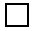  анапест		 ямбб) вид лирики, к которому относится стихотворение Пушкина «Арион»: интимная		 философская свободолюбивая	 пейзажная2. Определите и запишите на свободных строках:а) стихотворный размер стихотворения Пушкина «Анчар»;__________________________________________________________б) способ рифмовки первой строфы стихотворения Пушкина «Пророк».__________________________________________________________3. Охарактеризуйте рифму: может – не тревожит (по ударению, точности, звучности).__________________________________________________________4. Подчеркните основную тему стихотворения А. С. Пушкина «Я памятник себе воздвиг нерукотворный…»:1) Поэт гордится собственными достижениями.2) Рассуждения поэта о назначении поэта и поэзии.3) Социально-политический протест Пушкина против существующих порядков.4) Декабристская лирика.5. Запишите на свободной строке названия 2–3 стихотворений из лицейской лирики Пушкина.__________________________________________________________6. Запишите на свободной строке 2–3 архаизма из стихотворения «Пророк».__________________________________________________________7. Запишите на свободных строках средства языковой выразительности, которые употреблены в строках:а) «Анчар, как грозный часовой…»?__________________________________________________________б) «Природа жаждущих степей / Его в день гнева породила…»?__________________________________________________________8. Дайте определение понятиям:а) «анафора»____________________________________________________________________________________Приведите пример анафоры из стихотворения «Я вас любил…».__________________________________________________________б) «гипербола»__________________________________________________________Приведите пример гиперболы из стихотворения «Я памятник себе воздвиг нерукотворный…»__________________________________________________________9.* (см. Примечание) Запишите на свободных строках:а) 2–3 фамилии лицейских друзей Пушкина;__________________________________________________________б) девичью фамилию жены Пушкина;__________________________________________________________в) фамилию человека, с которым стрелялся Пушкин на дуэли__________________________________________________________Ответы:1. а) ямб, хорей; б) свободолюбивая.2. а) ямб; б) перекрестная.3. Женская, точная, бедная.4. 2) Рассуждения поэта о назначении поэта и поэзии.5. «19 октября», «Воспоминания в Царском Селе».6. Влачился, перстами, отверзлись, отверстую.7. а) сравнение; б) олицетворение.8. а) Анафора – повтор элемента в начале строки, строфы, предложения («Я вас любил…»);     б) Гипербола – художественное преувеличение («Вознесся выше он главою непокорной Александрийского столпа…»).9.* (см. Примечание) а) Пущин, Кюхельбекер, Дельвиг; б) Гончарова; в) Дантес.Мини-тест «Лирика Лермонтова»1. Определите и запишите на свободных строках стихотворный размер.1) Листья в поле пожелтели,И кружатся, и летят;Лишь в бору поникши елиЗелень мрачную хранят._________________________________________________________2) Над морем красавица-дева сидит;И к другу ласкаяся, так говорит..._________________________________________________________3) Приди ко мне, любезный друг,Под сень черемух и акаций,Чтоб разделить святой досугВ объятьях мира, муз и граций._________________________________________________________4) Чисто вечернее небо,Ясны далёкие звёзды,Ясны, как счастье ребёнка...__________________________________________________________5) Будь со мною, как прежде бывала;О, скажи мне хоть слово одно,Чтоб душа в этом слове сыскала,Что хотелось ей слышать давно..._________________________________________________________2. Определите вид рифмовки.1) Замолкли звуки чудных песен,Не раздаваться им опять:Приют певца угрюм и тесен,И на устах его печать._________________________________________________________2) В море царевич купает коня;Слышит: «Царевич, взгляни на меня!»Фыркает конь и усами прядет,Брызжет и плещет и дале плывёт._________________________________________________________3) Но скоро сей порыв чудесныйСлабел в груди его младой,И утомленный и немойОн забывал огонь небесный._________________________________________________________3. Охарактеризуйте рифму.1) Вдохновенный – священный._________________________________________________________2) Молвой – головой._________________________________________________________3) Бросить – покосит._________________________________________________________4) Темнотой – больной._________________________________________________________Ответы:1. 1) хорей; 2) амфибрахий; 3) ямб; 4) дактиль; 5) анапест.2. 1) перекрёстная; 2) параллельная; 3) кольцевая.3. 1) женская, точная, бедная; 2) мужская, точная, богатая; 3) женская, неточная, бедная; 4) мужская, точная, бедная.Самостоятельная работа «Особенности стиля Чехова»(терминологический диктант)** (см. Примечание)1. Произведение небольшое по содержанию, но имеющее глубокий смысл.2. Сюжет, взятый из обычной жизни.3. Фамилия, рассказывающая о персонаже.4. Предмет или фраза, характеризующие героя.5. Логически не завершенное произведение.6. Смысл сокрыт в глубине произведения.7. Герои противопоставляются друг другу.8. Автор не подводит читателей к определенным выводам, а позволяет делать самостоятельные выводы после размышлений над прочитанным.9. Персонажи произведений Чехова являются рядовыми обывателями, обычными людьми.10. Чехова не интересовали социально-политические течения, в поле его зрения человеческая душа.Ответы:1. Краткое и емкое.2. Бытовые сюжеты.3. «Говорящая» фамилия.4. Художественная деталь.5. Открытый финал.6. Принцип айсберга.7. Принцип контраста.8. Объективность.9. Главная формула героя – «плохой хороший человек».10. Принципиальная аполитичность.Контрольный тест «Русская литература XVIII–XX вв.»1. Запишите на свободной строке создателя теории «трех штилей».__________________________________________________________2. Запишите на свободной строке фамилии поэтов XVIII века, творивших в рамках литературного течения классицизм и предпочитавших жанр оды.__________________________________________________________3. Соедините стрелкой название произведения Пушкина и жанр, в котором написано данное стихотворение:«На холмах Грузии…»			элегия«Вольность»					послание«Пущину»					эпиграмма«Песнь о вещем Олеге»			ода«На Воронцова»				песнь4. Запишите на свободных строках авторов стихотворений:а) «И скучно и грустно…»;__________________________________________________________б) «На холмах Грузии лежит ночная мгла…»__________________________________________________________5. Запишите на свободной строке название произведения, о котором писал И. А. Гончаров в статье «Мильон терзаний».__________________________________________________________6. Запишите на свободной строке автора произведений «Ревизор», «Тарас Бульба», «Вий», название еще одного известного произведения этого автора.__________________________________________________________7. Укажите в пустых квадратах знаком ():а) трехсложные стихотворные размеры: дактиль		 амфибрахий		 анапест		 ямб		 хорейб) жанр произведения «Мертвые души»: роман		 рассказ повесть		 поэма8. Запишите на свободной строке название стихотворения, которое есть у Пушкина и у Лермонтова.__________________________________________________________9. Укажите на свободной строке жанр, созданный Пушкиным и не имеющий аналогов в мировой литературе. Запишите название произведения, написанное в этом жанре.__________________________________________________________10. Запишите на свободной строке героя русской литературы XIX века, который ощущал себя «топором в руках судьбы», о чем и писал в своем дневнике.__________________________________________________________11. Запишите на свободной строке автора произведений «Хамелеон», «Смерть чиновника», «Лошадиная фамилия».__________________________________________________________12. Расположите помещиков из «Мертвых душ» в той последовательности, в которой они следуют в произведении Гоголя.__________________________________________________________13. Запишите на свободной строке персонажа, который произносит монолог: «А судьи кто?..»__________________________________________________________14. Запишите на свободной строке главного героя рассказа М. А. Шолохова «Судьба человека».__________________________________________________________15. Запишите на свободной строке фамилию поэта ХХ века, который в своем творчестве опирается на поэтизацию крестьянской Руси.__________________________________________________________16. Запишите на свободной строке фамилию поэтессы, которая в финале стихотворения клянется: «И мы сохраним тебя, русская речь…»__________________________________________________________17. Запишите, какой литературный тип представляют собой герои: Онегин, Печорин, Чацкий.__________________________________________________________18. Запишите фамилию писателя, который сжёг свое произведение.__________________________________________________________Ответы:1. Ломоносов.2. Ломоносов и Державин.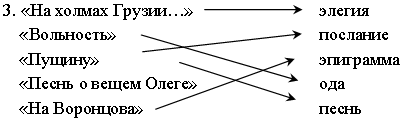 4. а) Лермонтов; б) Пушкин.5. А. С. Грибоедов «Горе от ума».6. Гоголь; «Мертвые души».7. а) дактиль, анапест, амфибрахий; б) поэма.8. «Пророк».9. Роман в стихах «Евгений Онегин».10. Печорин.11. Чехов.12. Манилов, Коробочка, Ноздрёв, Собакевич, Плюшкин.13. Чацкий.14. Андрей Соколов.15. Есенин.16. Ахматова.17. Тип «лишнего человека».18. Гоголь.№
п/пТема урокаТип,форма урокаЭлементы содержанияТребования к уровню подготовки 
обучаемыхДомашнее заданиеДата
проведенияДата
проведения№
п/пТема урокаТип,форма урокаЭлементы содержанияТребования к уровню подготовки 
обучаемыхДомашнее заданиеплан.факт.123456781Литература и ее роль в духовной жизни человека. Литература как искусство слова Вводный урокМесто художественной литературы в общественной жизни и культуре России. Национальные ценности и традиции, формирующие проблематику и образный мир русской литературы, её гуманизм, гражданский и патриотический пафосИметь представление о литературе как искусстве слова, о её роли в духовной жизни человекаИндивидуальное: сообщение о творчестве Катулла.Фронтальное: выразительное чтение стихотворений Катулла «Нет, ни одна средь женщин…», «Нет, не надейся приязнь заслужить иль признательность друга…»Литература эпохи античности (1 ч)Литература эпохи античности (1 ч)Литература эпохи античности (1 ч)Литература эпохи античности (1 ч)Литература эпохи античности (1 ч)Литература эпохи античности (1 ч)2Противостояние жестокости и любовь в поэзии КатуллаКомбинированный урок; клуб любителей античной поэзииОсновные мотивы поэзии Катулла. Щедрость души поэта и мотивы отчаяния и гнева. Лаконизм образов и напряженность чувств в лирике поэтов античности. Чтение и анализ стихотворений Катулла «Нет, ни одна средь женщин…», «Нет, не надейся приязнь заслужить иль признательность друга…»Уметь: выразительно читать поэтический текст, анализировать его идейно-художественное содержание, готовить устное сообщениеИндивидуальное: сообщение о творчестве Данте; общий обзор «Божественной комедии»; выучить  наизусть сонет Данте (по выбору учащегося).Фронтальное: прочесть главы «Ад», Песни I, V из «Божественной комедии» Данте12345678Литература эпохи Средневековья (2 ч)Литература эпохи Средневековья (2 ч)Литература эпохи Средневековья (2 ч)Литература эпохи Средневековья (2 ч)Литература эпохи Средневековья (2 ч)Литература эпохи Средневековья (2 ч)Литература эпохи Средневековья (2 ч)Литература эпохи Средневековья (2 ч)3–4Тема страдания и очищения в творчестве ДантеКомбинированные урокиСлово о Данте. Сонеты Данте. Данте и Беатриче. Данте и Вергилий. Трехчастная композиция поэмы как символ пути человека от заблуждения к истинеЗнать: содержание глав из «Божественной комедии».Уметь: выразительно читать поэтический текст, в том числе и наизусть, анализировать его идейно-художественное содержание, готовить устное сообщение, делать общий обзор произведенияИндивидуальные: сообщение о возникновении древнерусской литературы; презентация «Древнерусская литература»; историческая справка о походе князя Игоря; вопрос об авторстве «Слова…»Из древнерусской литературы (5 ч)Из древнерусской литературы (5 ч)Из древнерусской литературы (5 ч)Из древнерусской литературы (5 ч)Из древнерусской литературы (5 ч)Из древнерусской литературы (5 ч)Из древнерусской литературы (5 ч)Из древнерусской литературы (5 ч)5«Слово о полку Игореве» – величайший памятник древнерусской литературыУрок по историко-литературным материалам; исторический экскурс в прошлоеОсобенности образной системы древнерусской литературы. Истоки и начало, её христианско-православные корни. Многообразие жанров. Исторические события, положенные в основу «Слова…»Знать: самобытный характер древнерусской литературы, богатство и разнообразие её жанров; историю открытия  «Слова о полку Игореве»Фронтальное: просмотреть «Слово о полку Игореве», вспомнить его содержание; подготовить сжатый пересказ произведения.Индивидуальное: устная характеристика основных действующих лиц6Композиция «Слова…»: принцип переплетения триадУрок первичного восприятия художественного произведения; историческая гостинаяОсобенности композиции «Слова…». Сюжет произведения. Система персонажей. Исторические события и их поэтическое видениеЗнать: содержание «Слова о полку Игореве».Уметь: выразительно читать текст «Слова…», формулировать устно ответ на поставленный вопрос, кратко характеризовать персонажей, владеть техникой сжатого пересказаФронтальное: выучить наизусть «Плач Ярославны».Индивидуальные сообщения: «Образы “Слова…” в живописи»; «Образы “Слова…” в музыке»123456787«Вечные» образы в «Слове о полку Игореве»Урок углубленной работы над текстом; практикумКомментированное чтение эпизодов, анализ образов русских князей, выявление жанровых особенностей «Слова…». Образы «Слова…» в живописи и в музыке. Лирические мотивы в «Плаче Ярославны»Знать: содержание «Слова о полку Игореве».Уметь: выразительно читать текст «Слова…», находить в тексте изобразительно-выразительные средства (ИВС), делать пообразный анализ, готовить и презентовать устное сообщение; выразительно читать поэтический отрывок наизустьГрупповые задания. Аналитические сообщения:1-я группа – историческая основа «Слова…»;2-я группа – язык «Слова…»;3-я группа – правда и вымысел в «Слове…»;4-я группа – «Золотое слово» Святослава8Образ Русской земли на страницах «Слова…»Урок, обобщающий работу над текстом; семинарАналитические групповые сообщения по опережающему заданиюЗнать: содержание «Слова о полку Игореве».Уметь: работать в группе, аргументированно отвечать на поставленный вопрос с опорой на текст произведенияФронтальное: составить план сочинения на одну из тем:1. Какой я увидел Русь на страницах «Слова…»?2. Актуально ли «Слово…» в наши дни?3. Мой любимый герой «Слова…»4.  Анализ эпизода «Слова…» (по выбору учащихся)9Сочинениепо «Слову о полку Игореве»Урок развития речиНаписание аудиторного сочинения на одну из предложенных тем (рубежный контроль)Знать: содержание и проблематику «Слова…».Уметь: выбрать тему и жанр сочинения; следовать плану к выбранной теме, сформулировать идею, подобрать цитатный материал, аргументировать свою точку зрения; редактировать написанноеФронтальное: закончить сочинение.Индивидуальные: сообщение о творчестве Шекспира; выучить наизусть сонет № 6612345678Литература эпохи Возрождения (2 ч)Литература эпохи Возрождения (2 ч)Литература эпохи Возрождения (2 ч)Литература эпохи Возрождения (2 ч)Литература эпохи Возрождения (2 ч)Литература эпохи Возрождения (2 ч)Литература эпохи Возрождения (2 ч)Литература эпохи Возрождения (2 ч)10–11Человеческий разум и «проклятые вопросы бытия» в творчестве У. ШекспираКомбинированные уроки; киноурок Обзор жизни и творчества Шекспира. Сонеты Шекспира. Гамлет в ряду «вечных» образов. Гамлет как рефлексирующий герой: мысль и действиеЗнать: содержание трагедии «Гамлет». Уметь: выразительно читать поэтический текст наизусть, анализировать его, отвечать на вопросы после просмотра экранизации пьесыИндивидуальные сообщения:1. Классицизм в музыке.2. Классицизм в архитектуре.3. Классицизм в живописи.4. Классицизм в литературеИз литературы XVIII века (5 ч)Из литературы XVIII века (5 ч)Из литературы XVIII века (5 ч)Из литературы XVIII века (5 ч)Из литературы XVIII века (5 ч)Из литературы XVIII века (5 ч)Из литературы XVIII века (5 ч)Из литературы XVIII века (5 ч)12Гражданский пафос классицизмаУрок формирования историко-литературных понятий; клуб теоретиковКлассицизм как художественный метод. Классицизм в литературе, музыке, театре, архитектуре, живописи. Основные постулаты классицизма, жанровое своеобразие. Основные мотивы художественных произведений. Теория «трех штилей» ЛомоносоваЗнать: основные постулаты классицизма, жанровые предпочтения, мотивы.Уметь: делать устные сообщения по историко-литературным и искусствоведческим материаламФронтальное: подготовить выразительное чтение «Оды на день восшествия на Всероссийский престол Ея Величества государыни императрицы Елисаветы Петровны 1747 года».Индивидуальные: устное сообщение «Ломоносов – первый русский университет»; составить словарик устаревших слов (по тексту оды); выучить отрывок из «Оды…» наизусть13Ломоносов – реформатор русского языка. «Ода на день восшествия на Всероссийский пре-Комбинированный урокОбзор жизни и творчества М. В. Ломоносова. Жанр оды.Анализ «Оды на день восшествия на Всероссийский престол Ея Величества государыни императрицы Елисаветы Петровны 1747 года». Знать: содержание изучаемой оды.Уметь: выразительно читать стихотворение, анализировать егоФронтальное: выразительное чтение оды «Фелица».Индивидуальные: сообщение о судьбе и творчестве Г. Р. Державина; составить словарик устаревших слов (по тексту оды)12345678стол Ея Величества государыни императрицы Елисаветы Петровны 1747 года»Прославление в оде важнейших ценностей русского просвещения. Средства создания образа идеального монарха. Самостоятельная работа  «Основные принципы классицизма» (промежуточный контроль)14Традиции и новаторство в поэзии Г. Р. ДержавинаКомбинированный урокОбзор жизни и творчества  Г. Р. Державина. Эволюция жанра оды. Чтение и анализ оды «Фелица». Представлениео подлинных жизненных ценностяхЗнать: содержание оды «Фелица».Уметь: выразительно читать стихотворение, анализировать его; выявлять проблематику и жанровое своеобразиеФронтальное: выучить наизусть стихотворение Г. Р. Державина «Памятник». Стиховедческий анализ15Мысль о бессмертии поэта в стихотворении Г. Р. Державина «Памятник»Урок погружения в поэзиюЗаслуги Г. Р. Державина перед русской литературой. Взгляды Державина на поэта и поэзию, гражданский пафос в стихотворении «Памятник»Уметь: выразительно читать стихотворение наизусть, анализировать его; выявлять проблематикуИндивидуальное: сообщение о творчестве А. Н. Радищева.Фронтальное: прочитать главы из книги А. Н. Радищева «Путешествие из Петербургав Москву»: «Спасская полесть», «Любани», «Пешки», «Тверь», «Крестцы»16Широкое изображение российской действительности Комбинированный урок; виртуальное путешествиеЖизнь и творчество А. Н. Радищева. Гражданский пафос  «Путешествия из Петербурга в Москву». Жанр путешествия как форма панорамного Уметь: воспринимать и анализировать художественный текст; выявлять идейно-тематическое содержание произведенияИндивидуальные: сообщение о творчестве И. В. Гёте; общий обзор трагедии «Фауст».12345678в «Путешествии из Петербурга в Москву». А. Н. Радищевадействия. Черты классицизма и сентиментализма в книге. Отражение быта и нравов крепостнической РусиФронтальное: вспомнить содержание трагедии «Фауст»; подготовить пересказ эпизодов: спор Бога и дьявола на небесах; явление Мефистофеля к Фаусту; Фауст и МаргаритаЕвропейская литература эпохи Просвещения (2 ч)Европейская литература эпохи Просвещения (2 ч)Европейская литература эпохи Просвещения (2 ч)Европейская литература эпохи Просвещения (2 ч)Европейская литература эпохи Просвещения (2 ч)Европейская литература эпохи Просвещения (2 ч)Европейская литература эпохи Просвещения (2 ч)Европейская литература эпохи Просвещения (2 ч)17–18Диалектика добра и зла в трагедии И. В. Гёте«Фауст»Комбинированные уроки; литературоведческое исследованиеТрадиции эпохи Просвещения. Жизнь и творчество И. В. Гёте. Жажда познания как свойство человеческого духа в трагедии «Фауст». Фольклорные корни трагедии. Фауст и Маргарита. Фауст и МефистофельЗнать: содержание трагедии «Фауст».Уметь: готовить устное сообщение, делать общий обзор произведения, подробно пересказывать эпизоды трагедии, устно отвечать на поставленный вопрос, использовать цитированиеИндивидуальные сообщения:1. Лирика поэтов-декабристов.2. Сказки ГофманаИз русской литературы XIX века (65 ч)Из русской литературы XIX века (65 ч)Из русской литературы XIX века (65 ч)Из русской литературы XIX века (65 ч)Из русской литературы XIX века (65 ч)Из русской литературы XIX века (65 ч)Из русской литературы XIX века (65 ч)Из русской литературы XIX века (65 ч)19Романтизм как литературное направлениеУрок формирования историко-литературных понятий; клуб теоретиковКонсервативные и прогрессивные романтики. Основные постулаты романтизма. Жанровое своеобразие. Герой-романтик. Русский и зарубежный романтизмЗнать: основные постулаты романтизма, жанровое своеобразие, особенности героя-романтикаФронтальное: прочесть стихотворения В. А. Жуковского «Море», «Невыразимое».Индивидуальное: подготовить презентацию «Жуковский – поэт-романтик»20Черты романтизма в творчестве В. А. ЖуковскогоКомбинированный урокОбзор жизни и творчества В. А. Жуковского. Чтение и анализ стихотворений «Море», «Невыразимое». Черты романтизма в произведениях Уметь: выразительно читать стихотворение, анализировать его; выявлять проблематику; находить черты романтизма в лирике В. А. ЖуковскогоИндивидуальное: устное сообщение о жизни и творчестве Байрона.Фронтальное: прочесть поэму «Корсар»12345678Жуковского. Самостоятельная работа «Романтизм как литературное течение» (промежуточный контроль)21Европейская литература эпохи романтизма. Художественный мир БайронаКомбинированный урок; путешествие по Европе XVIII векаОбзор европейской литературы эпохи романтизма. Жизнь и творчество Байрона. Обзор поэмы «Корсар»: своеобразие байронического героя, загадочность мотивов его поступков, нравственный максимализмЗнать: содержание поэмы «Корсар».Уметь: выявлять своеобразие героя, определять принадлежность литературного произведения к литературному направлениюИндивидуальные сообщения: реализм в музыке и в живописи; личность А. С. Грибоедова22Реализм как художественный методи литературное направление. Личность и судьба А. С. ГрибоедоваУрок формирования историко-литературных понятий; клуб теоретиковРеализм как художественный метод и литературное направление: основные постулаты, мотивы, типизация героев, русские и зарубежные представители. Обзор жизни и творчестваА. С. ГрибоедоваЗнать: основные черты реализма как литературного направления; основные этапы жизненного и творческого пути А. С. Грибоедова.Уметь: готовить и презентовать сообщения, используя дополнительный материалФронтальное: вспомнить содержание комедии «Горе от ума» А. С. Грибоедова. Определить литературное направление, в рамках которого написана комедия, доказать свою точку зрения.Индивидуальные: устная характеристика главных персонажей пьесы (использовать цитирование)23С А. С. Грибоедовымпо фамусовской МосквеУрок первичного восприятия художественного произведения; заочная экскурсияАнализ 1-го действия комедии «Горе от ума». Проникновениев атмосферу действия; выявление экспозиции, особенностей конфликта. Основные действующие лица комедииЗнать: особенности комедии как жанра, теоретико-литературные понятия: экспозиция, завязка, конфликт.Уметь: выразительно читать произведение, отвечать на вопросы, раскрывающие знание Фронтальное: составить таблицу «Сравнительная характеристика Чацкого и Фамусова».Индивидуальные: ассоциативные рисунки героев пьесы12345678и понимание текста; выявлять внешний конфликт, черты классицизма, романтизма и реализма, видеть афористичность речи24«Век нынешний и век минувший»в комедии «Горе от ума»Урок углубленной работы над текстом; галерея живых типовАнализ 2–3-го действий.Знакомство с дальнейшим развитием конфликта, определение проблематики комедии, жанра; выявление системы персонажей, противоборства двух лагерейЗнать: теоретико-литературные понятия: проблематика, идейное содержание, система образов, внутренний конфликт.Уметь: определять проблематику комедии, идейное содержание, внутренний конфликт, давать характеристику персонажуФронтальное:  выучить наизусть монолог Чацкого «А судьи кто?» или Фамусова «Вот то-то, все вы гордецы!» (по выбору учащихся)25Социальный конфликт в комедии Грибоедова «Горе от ума». Чацкий в поединке с «обществом»Урок углубленной работы над текстом; практикумАнализ 4-го действия комедии. Анализ центральных монологов: «Вот то-то, все вы гордецы!» и «А судьи кто?»Знать: содержание анализируемых монологов.Уметь: выразительно читать драматический текст наизусть, анализировать монолог с точки зрения его идейно-художественного своеобразияЗадания по группам:1-я группа – пообразный анализ Молчалина.2-я группа – пообразный анализ Скалозуба.3-я группа - пообразный анализ Репетилова26Роль второстепенных персонажей комедииУрок углубленной работы над текстом; практикумВыявление второстепенных персонажей в комедии, их характеристикаЗнать: содержание образов основных персонажей пьесы.Уметь: подразделять героев на главных и второстепенных, давать характеристику персонажам, выявлять авторскую позициюФронтальное: подготовить характеристику образа Софьи Фамусовой1234567827Загадка Софьи ФамусовойУрок углубленной работы над текстом; дискуссияСофья – натура яркая, незаурядная, влияние  на неё фамусовской МосквыУметь: давать характеристику персонажуФронтальное: прочесть статью И. А. Гончарова «Мильон терзаний». Выписать из нее характеристику каждого персонажа28«Мильон терзаний» ЧацкогоУрок усвоения литературно-критической статьи; беседа с элементами конспектирования и дискуссииЗнакомство со статьёй Гончарова «Мильон терзаний»Уметь: отбирать литературно-критический материал из статьи И. А. Гончарова «Мильон терзаний» для характеристики персонажейФронтальное: выписать из текста пьесы 5 афоризмов, уметь пояснить их смысл29Художественный мир комедии А. С. Грибоедова «Гореот ума»Урок, обобщающий работу над произведениемНравственно-философское звучание пьесы; открытость финала; образность и афористичность языка ГрибоедоваЗнать: содержание комедии.Уметь: сопоставлять эпизоды, владеть театральной лексикой, анализировать язык произведенияФронтальное: составить сложный план по одной из тем сочинений (по выбору учащихся); подобрать эпиграф30Сочинениепо комедииА. С. Грибоедова «Горе от ума»Урок развития речиНаписание аудиторного сочинения (рубежный контроль). Темы сочинений:1. Чацкий и Фамусов (сравнительная характеристика героев).2. Анализ монолога «А судьи кто?»3. Чацкий и Молчалин (сравнительная характеристика героев).Уметь: писать сочинение в соответствии с выбранной темой, следуя сложному плану; отбирать литературный материал, логически его выстраивать, превращая в связный текстФронтальное: закончить сочинение123456784. Загадочный образ Софьи Фамусовой31А. С. Пушкин: жизньи судьба поэтаУрок по биографии писателя; клуб любителей ПушкинаОсновные этапы творческого пути поэта. Творчество Пушкина как выражение высочайшей духовной гармонии. Поэтическое новаторство. Трансформация традиционных жанров. Основные мотивы поэзии ПушкинаЗнать: основные этапы жизненного и творческого пути А. С. Пушкина.Уметь: создавать хронологическую канву лекцииФронтальное: выразительное чтение стихотворений А. С. Пушкина «Анчар», «Арион», «К Чаадаеву». Выучить одно из них (по выбору учащегося) наизусть32Свободолюбивая лирика А. С. ПушкинаУрок погружения в поэзию; практикумВзгляд поэта на свободу как нравственный, социальный, философский идеал. Анализ стихотворений «Анчар», «Арион»,«К Чаадаеву»Знать: содержание изучаемых стихотворений.Уметь: выразительно читать стихотворения наизусть; анализировать стихотворение с точки зрения его жанра, темы, идеи, композиции, ИВСФронтальное: выразительное чтение стихотворений А. С. Пушкина «Я памятник себе воздвиг нерукотворный…», «Пророк». Выучить одно из них (по выбору учащегося) наизусть33Тема поэтаи поэзии в лирике А. С. ПушкинаУрок погружения в поэзию; практикумРаздумья о назначении поэта и его месте в обществе; взаимоотношения «народ и поэт», «власть и поэт». Анализ стихотворений «Я памятник себе воздвиг нерукотворный…», «Пророк»Знать: содержание изучаемых стихотворений.Уметь: выразительно читать стихотворения наизусть; анализировать стихотворение с точки зрения его жанра, темы, идеи, композиции, ИВСИндивидуальные сообщения: «Души моей царицы» (героини стихов Пушкина); «Друзья-лицеисты».Фронтальное: выразительное чтение стихотворений А. С. Пушкина «На холмах Грузии…», «Я вас любил…».Выучить одно из них (по выбору учащегося) наизусть1234567834«Певец любви, певец своей печали». Любовная и дружеская лирика А. С. ПушкинаУрок погружения в поэзию; практикумАдресаты любовной лирики Пушкина. Любовь как гармония душ в интимной лирике Пушкина. Чтение и анализ стихотворений «На холмах Грузии…», «Я вас любил…». Лицейская лирикаЗнать: содержание изучаемых стихотворений.Уметь: выразительно читать стихотворение наизусть, анализировать стихотворение с точки зрения его жанра, темы, идеи, композиции, ИВСФронтальное: повторить основные стиховедческие термины35Лирика А. С. ПушкинаУрок контроляОсновные мотивы лирики Пушкина. Основы стиховедения. Тест «Основы стихосложения» (промежуточный контроль)Знать: содержание изученных стихотворений, основные стиховедческие термины.Уметь: анализировать стихотворение с точки зрения его жанра, темы, идеи, композиции, ИВСФронтальное: прочесть трагедию Пушкина «Моцарт и Сальери». Индивидуальное: подготовить устный обзор «Маленьких трагедий» А. С. Пушкина36«Гений и злодейство» – главная тема в трагедии А. С. Пушкина «Моцарт и Сальери»Урок изучения художественного произведения; театральные сезоны«Маленькие трагедии» Пушкина (обзор). Жанровое своеобразие цикла. Спор о сущности творчества и различных путях служения искусству в трагедии «Моцарт и Сальери». Сравнительная характеристика героев трагедииЗнать: содержание трагедии «Моцарт и Сальери». Уметь: анализировать художественное произведение с точки зрения его жанра, темы, идеи, композиции; сравнивать героевФронтальное: прочитать поэму А. С. Пушкина «Цыганы».Индивидуальные: пообразный анализ Алеко; ассоциативный рисунок психологического портрета Алеко1234567837Столкновение свободы и своелюбия в поэме А. С. Пушкина «Цыганы»Урок изучения художественного произведения; школа человеческих отношенийИстория создания поэмы. Анализ идейно-тематического содержания поэмы «Цыганы». Черты романтизма. Алеко как байроновский герой: традициии новаторствоЗнать: содержание поэмы А. С. Пушкина «Цыганы».Уметь: анализировать художественное произведение с точки зрения его жанра, темы, идеи, композиции, выявлять традиции и новаторствоФронтальное: вспомнить содержание романа «Евгений Онегин». Подготовить пересказ понравившегося эпизода38История создания романа А. С. Пушкина «Евгений Онегин»Урок первичного восприятия художественного произведения; урок-обзорИстория создания романа. Отзывы критиков о романе. Жанровое своеобразие. «Онегинская строфа», лирические отступления. Сюжетная канва романа (составление таблицы)Знать: теоретико-литературные определения, жанровые особенности стихотворного романа, композицию «онегинской строфы»Задание по группам:1-я группа – пообразный анализ Евгения Онегина. 2-я группа – пообразный анализ Владимира Ленского.3-я группа – пообразный анализ Татьяны Лариной.4-я группа – пообразный анализ Ольги Лариной.Индивидуальные: ассоциативные рисунки персонажей39Система образов романа А. С. Пушкина «Евгений Онегин»Урок углубленной работы над текстом; галерея живых типовПообразный анализ главных героев романа: Онегина, Ленского, Татьяны, Ольги. Авторское отношение к героямЗнать: содержание романа «Евгений Онегин».Уметь: делать пообразный анализ, выявлять авторскую позициюФронтальное: вспомнить особенности типа «лишнего человека».Задание по группам (устное сообщение с опорой на текст):1-я группа – детство и юность Онегина. 2-я группа – светская жизнь Онегина. 123456783-я группа – пребывание Онегина в деревне (взаимоотношения с Ленским, Татьяной и местным дворянством).4-я группа – трехлетнее путешествие Онегина и возвращение в петербургское общество (встреча с Татьяной)40Онегин – «лишний человек»Урок углубленной работы над текстом; галерея живых типовТип «лишнего человека». Онегин и природа; Онегин и поместное дворянство; Онегин и Ленский; Онегин и Татьяна; Онегин и светские предрассудкиЗнать: особенности типа «лишнего человека». Уметь: делать устное сообщение с использованием цитирования; анализировать литературный образ с точки зрения его принадлежности к определенному типуФронтальное: составить таблицу «Сравнительная характеристика Онегина и Ленского».Индивидуальное: начертить график «Онегин – Ленский» 
(отобразить взаимоотношения героев на протяжении произведения)41«Они сошлись…» – Онегин 
и ЛенскийУрок углубленной работы над текстом; практикумСравнительная характеристика Онегина и Ленского. Причина дуэлиЗнать: содержание романа «Евгений Онегин».Уметь: сравнивать героев произведенияФронтальное: выучить наизусть одно из писем героев42–43«Татьяны милый идеал»». Онегин и ТатьянаУрок углубленной работы над текстом; галерея живых типовНравственное совершенство Татьяны, богатство её внутреннего мира, самостоятельность суждений. Авторское отношение к героине. Чтение наизусть и анализ писем Татьяны и ОнегинаЗнать: содержание романа «Евгений Онегин».Уметь: выразительно читать отрывок из поэтического текста наизусть, выявлять его идейно-художественное своеобразиеФронтальное: найти 2–3 лирических отступления, в которых появляется образ автора.Индивидуальное: начертить график «Онегин – Татьяна» 
(отобразить взаимоотношения героев на протяжении произведения)1234567844Образ авторав романе «Евгений Онегин»Урок углубленной работы над текстом; азбука литературоведенияАвтор как один из героев романа. Передача образа автора через лирические отступления. Пушкин и его герои. Пушкин 
и природа. Пушкин и высший светЗнать: содержание романа «Евгений Онегин».Уметь: выявить образ автора через лирические отступленияФронтальное: выбрать тему сочинения, подобрать эпиграф, составить сложный план сочинения45Сбор материалов к сочинению по роману А. С. Пушкина «Евгений Онегин»Урок развития речиПодготовка к написанию сочинения по роману А. С. Пушкина «Евгений Онегин». Темы сочинений:1. Мой любимый герой романаА. С. Пушкина «Евгений Онегин».2. Онегин и Татьяна.3. Онегин и Ленский.4. Тип «лишнего человека» в романе «Евгений Онегин».5. Письмо Татьяне.6. Татьяна и Ольга.7. Письмо Онегину.8. Открытый финал. А что могло бы быть дальше?Уметь: составлять план сочинения в соответствии с выбранной темой; отбирать литературный материал, логически его выстраивать, превращая в связный текст с учётом литературных нормФронтальное: закончить сбор материалов к сочинению(текстовый, цитатный материал)46Написание сочиненияУрок развития речиНаписание аудиторного сочинения с предварительной подготовкой (рубежный контроль)Уметь: писать сочинение, соблюдая нормы русского литературного языкаФронтальное: закончить сочинение47Роман «Евгений Онегин» в оценке критикиУрок усвоения литературно-критической статьи; лекция с элементами конспектированияКритические статьи В. Г. Белинского о романе «Евгений Онегин» («Сочинения Александра Пушкина», 8, 9-я статьи)Знать: содержание 8 и 9-й статей «Сочинений Александра Пушкина» В. Г. Белинского1234567848Итоги I полугодия. Резервный урок49Лермонтов: жизнь и судьба. Два поэтических мира: Пушкин и ЛермонтовУрок по биографии писателя; клуб любителей ЛермонтоваБиография поэта, особенности времени. Основные мотивы лирики Лермонтова. Развитие пушкинских традиций. Анализ стихотворения «Смерть поэта». Сопоставление стихотворений «Пророк» Пушкина и ЛермонтоваЗнать: основные факты жизни и творческого пути поэта, основные мотивы творчестваФронтальное: выразительное чтение стихотворений «Парус», «И скучно и грустно…»Индивидуальное: ассоциативный рисунок личности Лермонтова50Тема одиночества в лирике ЛермонтоваУрок погружения в поэзию; практикумМятущаяся душа поэта. Мотив одиночества и тоска по идеалу – центральные мотивы в лирике Лермонтова. Чтение и анализ стихотворений «Парус», «И скучно и грустно…»Знать: основные мотивы лирики Лермонтова.Уметь: выразительно читать стихотворения, анализировать стихотворение с точки зрения его идейно-художественного своеобразияФронтальное: выразительное чтение стихотворений «Ветка Палестины», «Когда волнуется желтеющая нива…», «Выхожу один я на дорогу…».Индивидуальное: устное сообщение об  истории создания стихотворений51Философская лирика Лермонтова. Тема взаимоотношений человека и природыУрок погружения в поэзию; практикумЧеловек и природа в лирике Лермонтова. Анализ стихотворений «Ветка Палестины», «Когда волнуется желтеющая нива…», «Выхожу один я на дорогу» с точки зрения их идейно-художественного своеобразияЗнать: основные тропы. Уметь: находить тропы в тексте; выразительно читать стихотворения, анализировать ихФронтальное: выразительное чтение стихотворений «Дума», «Как часто пёстрою толпою окружён…».Групповое: 1-я группа – анализ стихотворения «Дума».2-я группа – анализ стихотворения «Как часто пёстрою толпою окружён…»1234567852Судьба поколения 30-х гг. в лирике ЛермонтоваУрок погружения в поэзию; практикумОбраз «ненужного поколения» в лирике Лермонтова. Лермонтов среди сверстников.Анализ стихотворений «Дума», «Как часто пёстрою толпою окружён…»Знать: основные стиховедческие термины.Уметь: определять стихотворный размер, способ рифмовки, виды рифмы, анализировать текст, выразительно читать стихотворенияФронтальное: выразительное чтение стихотворений «Родина», «Прощай, немытая Россия». Устные ответы на вопросы: «Какой предстает Россия в произведениях Лермонтова? Можно ли назвать Лермонтова патриотом?»53«Люблю Отчизну я, но странною любовью…». Тема Родины в творчествеМ. Ю. ЛермонтоваУрок погружения в поэзию; дискуссияТема родины в ранней и поздней лирике Лермонтова. Анализ стихотворений «Родина», «Прощай, немытая Россия»Уметь: выделять смысловые части текста, формулировать микротемы, выразительно читать и анализировать поэтический текстФронтальное: выучить любое из проанализированных стихотворений наизусть (по выбору учащегося); подготовить устный отзыв о стихотворении54Поэтическое видение мира в лирике ЛермонтоваУрок погружения в поэзию; урок-концертЧтение наизусть стихотворений Лермонтова. Устные отзывы учащихся. Мини-тест «Лирика Лермонтова» (промежуточный контроль)Знать: содержание стихотворений.Уметь: выразительно читать поэтический текст наизусть, формулировать его тему, идею, выявлять проблематику, делать устный отзывФронтальное: знать содержание романа «Герой нашего времени». Подготовить устный отзыв о главном герое произведения. Пересказ понравившегося эпизода55Роман «Герой нашего времени» – первый психологичес-Урок первичного восприятия художественного произведения; в творчес-Смысл названия романа, его жанр. Особенности композиции, её общий принцип: от загадки к загадке. Фабула и сюжет произведения. Система Знать: содержание романа «Герой нашего времени», различать фабулу и сюжет. Уметь: характеризовать особенности сюжета и композицииЗадание по вариантам:1-й вариант – пообразный анализ Печорина.2-й вариант – сравнительная характеристика Онегина и Печорина.12345678кий роман в русской литературекой лаборатории Лермонтоваперсонажей: главные и второстепенные герои. Психологизм романа. Черты романтизма 
и реализма в романе3-й вариант – сравнительная характеристика Печорина и Чацкого.Индивидуальное: ассоциативный портрет личностиПечорина56История души человеческой в романе М. Ю. Лермонтова «Герой нашего времени»Урок  углубленной работы над текстом; галерея живых типовРомантическая загадочность и «демонизм» личности главного героя, трагичность судьбы, фатализм и индивидуализм. Печорин в ряду «лишних людей»Знать: содержание романа «Герой нашего времени».Уметь: характеризовать литературных персонажей, сравнивать ихГрупповое задание: проследить взаимоотношения Печорина:1-я группа – с Максимом Максимычем;2-я группа – с контрабандистами;3-я группа – с «водяным обществом»57Печорин и Максим Максимыч. Печорин и контрабандисты. Печорин и «водяное общество»Урок  углубленной работы над текстом; школа человеческих отношенийВзаимоотношения Печорина с действующими лицами романа. Его «роль топора в руках судьбы». Мотив скуки. Роль эпистолярного жанра в романе (дневник Печорина)Знать: содержание романа «Герой нашего времени».Уметь: выявлять мотивы произведения и определять роль жанровых включенийГрупповое задание.Пообразный анализ:1-я группа – Бэлы;2-я группа – княжны Мери;3-я группа – Веры;4-я группа – «ундины».Индивидуальные: ассоциативные портреты женских персонажей58Женские персонажи романаУрок  углубленной работы над текстом; школа человеческих отношенийВзаимоотношения Печорина с женскими персонажами романа. Печорин и Бэла. Печорин и княжна Мери. Печорин и Вера. Печорин и «ундина»Знать: содержание романа «Герой нашего времени».Уметь: анализировать любовно-психологическую коллизию произведения, сопоставлять героевФронтальное: составить психологический портрет Печорина, используя его дневниковые записи («Журнал Печорина»). Устный ответ на вопрос: «Печорин – злой гений или игрушка в руках судьбы?»1234567859Нравственно-философская проблематика романа. Мотив судьбыУрок, обобщающий   работу над текстом; дискуссияЧеловек – игрушка в руках судьбы или ее хозяин? Кто виноват в том, что происходит с человеком (литературным героем)? Мотивы поступков главного героя на морально-этическом уровнеЗнать: содержание романа «Герой нашего времени».Уметь: анализировать нравственно-философскую проблематику произведения, выявлять авторскую позициюФронтальное: познакомиться со статьей Белинского «”Герой нашего времени”. Сочинение М. Ю. Лермонтова». Сделать тезисные выписки основных мыслей статьи60Роман «Герой нашего времени» в оценке литературной критикиУрок усвоения литературно-критической статьи; беседа с элементами конспектирования и дискуссииОсновные положения статьи В. Г. Белинского  «”Герой нашего времени”. Сочинение М. Ю. Лермонтова»Знать: основные положения статьи В. Г. Белинского «”Герой нашего времени”. Сочинение М. Ю. Лермонтова».Уметь: выявлять позицию критикаГрупповое:1-я группа – написать вступление к сочинению по теме «Неужели зло так привлекательно?»2-я группа – написать заключение к сочинению по теме «Печорин среди представителей «лишних людей».3-я группа – составить сложный план сочинения по теме «Женские персонажи романа “Герой нашего времени”».4-я группа – составить тезисы к сочинению по теме «Печорин – злой гений или игрушка в руках судьбы?»5-я группа – подобрать эпиграфы к каждой из предложенных тем61Подготовка к написанию сочинения по роману Урок развития речи; обучение написанию сочиненийСбор материалов к сочинениюЗнать: конструктор сочинения.Уметь: составлять сложный план, тезисы, понимать роль вступления и заключения, удерживаться в границах темыФронтальное: выбрать тему сочинения, осмыслить ее, продумать структуру сочинения12345678М. Ю. Лермонтова «Герой нашего времени»62Написание сочинения по романуМ. Ю. Лермонтова «Герой нашего времени»Урок развития речиНаписание аудиторного сочинения с предварительной подготовкой (рубежный контроль).Темы сочинений:1. Печорин среди представителей «лишних людей».2. Печорин – злой гений или игрушка в руках судьбы?3. «Была ль любовь?..» (по повести «Бэла»).4. Неужели зло так привлекательно?..5. Женские персонажи романа «Герой нашего времени».6. Потерявшаяся глава из «Журнала Печорина».7. Письмо ПечоринуЗнать: конструктор сочинения.Уметь: писать сочинение, соблюдая нормы русского литературного языкаИндивидуальное: сообщение на тему «Жизнь и творчество К. Н. Батюшкова».Фронтальное: выразительное чтение  стихотворений «Мой гений», «Пробуждение», «Есть наслаждение в дикости лесов…»63К. Н. Батюшков – «поэт радости»Урок погружения в поэзию; комбинированныйЗнакомство с основными фактами жизни и творчества К. Н. Батюшкова. Выразительное чтение  стихотворений «Мой гений», «Пробуждение», «Есть наслаждение в дикости лесов…», их анализУметь: выразительно читать поэтический текст, анализировать стихотворное произведение с точки зрения его жанра, темы, идеи, композиции, ИВСФронтальное: выразительное чтение стихотворений Кольцова «Не шуми ты, рожь…», «Разлука», «Лес».Индивидуальные: сообщение о жизни и творчестве Кольцова; выучить наизусть одно стихотворение Кольцова1234567864Одушевлённая жизнь природы в стихотворениях А. В. КольцоваУрок погружения в поэзию; практикумОсновные факты жизни и творчества А. В. Кольцова. Фольклорные корни лирики Кольцова. Выразительное чтение  стихотворений «Не шуми ты, рожь…», «Разлука», «Лес». Стиховедческий анализ. Чтение наизустьУметь: выразительно читать поэтический текст, анализировать стихотворное произведение с точки зрения его жанра, темы, идеи, композиции, ИВСФронтальное: выразительное чтение стихотворений Баратынского «Мой дар убог и голос мой негромок…», «Муза», «Разуверение».Индивидуальные: одно стихотворение Баратынского выучить наизусть; сообщение на тему «Жизнь и творчествоЕ. А. Баратынского»65Е. А. Баратынский как представитель «поэзии мысли»Урок погружения в поэзию; практикумОбзор  основных этапов жизни и творчества Е. А. Баратынского. Жанр элегии в лирике Баратынского. Выразительное чтение  стихотворений «Мой дар убог и голос мой негромок…», «Муза», «Разуверение». Чтение наизустьУметь: выразительно читать поэтический текст, анализировать стихотворное произведение с точки зрения его жанра, темы, идеи, композиции, ИВСФронтальное: познакомиться по учебнику с биографией Н. В. Гоголя.Индивидуальные: составить хронологическую таблицу «Основные этапы жизненного и творческого пути Н. В. Гоголя»; устные сообщения «Интересные факты из жизни Гоголя»; устно пояснить, что такое «натуральная школа»66Н. В. Гоголь: личность и судьба писателяУрок по биографии писателя; урок-презентацияЖизненный и творческий  путь Гоголя, его писательская самобытность и неповторимость. Традиции «натуральной школы». Тема «маленького человека» в творчестве ГоголяЗнать: основные факты жизненного и творческого пути Гоголя, основные мотивы его творчества, толкование термина «натуральная школа»Фронтальное: знать содержание поэмы «Мертвые души». Подготовить устный отзыв о произведении. Устно ответить на вопрос: «Почему поэма называется “Мертвые души”?»1234567867Замысел Н. В. Гоголя и его воплощение в поэме «Мертвые души»Урок первичного восприятия художественного произведения; в творческой лаборатории ГоголяИстория создания поэмы. Особенности жанра, композиции, тематика, смысл заглавия. Роль авторских отступлений, внесюжетных элементов, эпизодических персонажейЗнать: историю создания поэмы, композиционные особенности, жанровое своеобразиеФронтальное: подготовить характеристику образа Манилова по следующим параметрам: портрет, интерьер комнат его дома, черты характера (через речевую характеристику персонажа), отношение автора к герою. Устный ответ на вопрос: «Какие типичные черты прослеживаются в образе Манилова?».Индивидуальные: ассоциативный портрет Манилова; герб Маниловки68Образы помещиков. Манилов и маниловщинаУрок углубленной работы над текстом; галерея живых типовОбраз Манилова. Способы и приемы типизации: портрет, пейзаж, интерьер, речевая характеристика, «говорящая» фамилия. Понятие «маниловщина». Художественная деталь и ее роль в создании образаЗнать: содержание поэмы.Уметь: анализировать образ через портрет, интерьер, речевую характеристику; выявлять авторскую позициюФронтальное: характеристика образа Коробочки. Индивидуальные: ассоциативный портрет Коробочки; выявить художественные детали, использованные автором при создании образа; герб поместья Коробочки69«Дубинноголовая» помещица КоробочкаУрок углубленной работы над текстом; галерея живых типовОбраз Коробочки. Способы и приемы типизации: портрет, интерьер, речевая характеристика, «говорящая» фамилия. Художественная деталь и ее роль в создании образаЗнать: содержание поэмы.Уметь: анализировать образ через портрет, интерьер, речевую характеристику; выявлять авторскую позициюФронтальное: характеристика образа Ноздрева. Индивидуальные: ассоциативный портрет Ноздрева; чтение по ролям эпизода торга Ноздрева и Чичикова; герб поместья Ноздрева1234567870Ноздрев как воплощение полного отсутствия нравственных принциповУрок углубленной работы над текстом; галерея живых типов«Бесконечное и не знающее пределов насыщения самых низких чувственных инстинктов человеческой природы» 
в образе Ноздрева. Способы 
и приемы типизации: портрет, интерьер, речевая характеристика, «говорящая» фамилияЗнать: содержание поэмы.Уметь: анализировать образ через портрет, интерьер, речевую характеристику; выявлять авторскую позициюФронтальное: характеристика образа Собакевича.Индивидуальные: ассоциативный портрет Собакевича; герб поместья Собакевича71«Звериное начало» в образе СобакевичаУрок углубленной работы над текстом; галерея живых типовКулачество, грубость, человеконенавистничество в образе Собакевича. Способы и приемы типизации: портрет, пейзаж, интерьер, речевая характеристика, «говорящая» фамилия. Художественная деталь и ее роль в создании образаЗнать: содержание поэмы.Уметь: анализировать образ через портрет, интерьер, речевую характеристику; выявлять авторскую позициюФронтальное: характеристика образа Плюшкина. Устный ответ на вопрос: «Почему Плюшкин изображен последним в галерее помещиков в поэме?»Индивидуальные: ассоциативный портрет Плюшкина; сообщение «История жизни Плюшкина»; герб поместья Плюшкина72Плюшкин – последняя стадия нравственного паденияУрок углубленной работы над текстом; галерея живых типовНенасытная жадность и беспредельная скупость в образе Плюшкина. Способы и приемы типизации: портрет, пейзаж, интерьер, речевая характеристика. Художественная деталь и ее роль в создании образаЗнать: содержание поэмы.Уметь: анализировать образ через портрет, интерьер, речевую характеристику; выявлять авторскую позициюФронтальное: выявить типичные черты в каждом из помещиков1234567873Образы помещиков. Способы и приёмы типизацииУрок контроляСпособы и приёмы типизации при создании характеров; сатирические приёмы в поэме. Составление сводной таблицы. Самостоятельная работа «Анализ образов помещиков» (промежуточный контроль)Знать: содержание поэмы. Уметь: характеризовать персонажей поэмыФронтальное: пообразный анализ Чичикова.Групповое:1-й вариант – доказать, что Чичиков – положительный герой.2-й вариант – доказать, что Чичиков – отрицательный  герой.Индивидуальные: ассоциативный портрет Чичикова; герб предполагаемого поместья Чичикова74Чичиков – новый «герой» эпохиУрок углубленной работы над текстом; галерея живых типовПонятия герой и антигерой. Сатирическое изображение нового «героя» эпохи. Способы характеристики персонажа. Авторское отношение к героюПонимать роль главного героя в системе образов.Уметь: оценивать поступки главного героя с нравственных позицийФронтальное: знать содержание «Повести о капитане Копейкине» и притчи о Мокии Кифовиче и Кифе Мокиевиче75Роль вставных элементов в поэмеУрок углубленной работы над текстом; практикумПонятие вставные элементы. «Повесть о капитане Копейкине» и притчи о Мокии Кифовиче и Кифе Мокиевиче – их место и роль в сюжете поэмыЗнать: содержание вставных элементов. Уметь: анализировать вставные элементы и определять их роль в произведенииФронтальное: выучить наизусть прозаический отрывок из поэмы («Птица-тройка»). Устный ответ на вопрос: «Какой мотив прослеживается в лирическом отступлении о Руси? О чем хотел сказать автор?»76Образ автора в поэме. Лирические отступленияУрок углубленной работы над текстом; практикумТематика лирических отступлений и образ автора в них. Чтение наизусть прозаического отрывка «Птица-тройка», его анализ с точки зрения  идейно-художественного своеобразияЗнать: содержание лирических отступлений, их тематику.Уметь: анализировать лирические отступления, определять их роль в тексте произведенияФронтальное: вспомнить трактовку терминов прием контраста, гипербола, сравнение, алогизм, лиризм, комизм1234567877Своеобразие гоголевского реализмаУрок, обобщающий работу над текстом; в творческой лаборатории ГоголяХудожественные особенности прозы Гоголя: приём контраста, роль гиперболы и сравнения, алогизм и лиризм. Гоголевский комизмЗнать: содержание поэмы.Уметь: выявлять особенности стиля ГоголяФронтальное: сбор материала для сочинения (подобрать эпиграф, текстовый материал, продумать конструктор сочинения).Индивидуальное: творческая работа «Сожженная глава из поэмы “Мертвые души”»78Сочинение-миниатюра «Смешное    и грустное    в произведениях Гоголя»Урок развития речиНаписание аудиторного сочинения-рассуждения (рубежный контроль)Знать: конструктор сочинения-рассуждения.Уметь: писать сочинение, соблюдая нормы русского литературного языкаИндивидуальное: подготовить презентацию «Фет – поэт “чистого искусства”».Фронтальное: выучить наизусть стихотворение Фета «Как беден наш язык!..»79А. А. Фет – певец «чистого искусства»Урок погружения в поэзию; комбинированныйОсновные этапы жизненного и творческого пути Фета. Тема «невыразимого» в лирике Фета. Чтение наизусть и анализ стихотворения «Как беден наш язык!..»Уметь: выразительно читать поэтический текст наизусть, анализировать стихотворение, готовить презентациюИндивидуальные: подготовить обзор творчества Некрасова; подготовить сообщение «Интересные факты из жизни Некрасова»; ассоциативный портрет некрасовской Музы.Фронтальное: выразительное чтение стихотворения «Вчерашний день, часу в шестом…»; подготовить выразительное чтение (или чтение наизусть) стихотворений Некрасова о назначении поэта и поэзии, сделать устный идейно-тематический анализ выбранного стихотворения1234567880Он «лиру посвятил народу своему». Творчество Н. А. НекрасоваУрок погружения в поэзию; комбинированныйЖизнь и творчество Некрасова. Основные мотивы поэзии Некрасова. Своеобразие некрасовской Музы. Выразительное чтение стихотворений (по выбору учащихся) о поэте и поэзии с их последующим идейно-тематическим анализомЗнать: основные факты биографии поэта, его главные произведения.Уметь: прослеживать основной мотив его творчестваИндивидуальное: обзор творчества Чехова.Фронтальное: прочесть по учебнику материал о биографии писателя81А. П. Чехов: страницы жизни и творчестваУрок по биографии писателя; в творческой лаборатории ЧеховаОбзор жизни и творчества Чехова. Особенности стиля Чехова: краткость и емкость; «принцип айсберга»; художественная деталь; сатира, построенная на контрастах; говорящие фамилии; принципиальная аполитичность; бытовые сюжеты; открытый финал; трагедийность и драматизм; объективность; главная формула героя «плохой хороший человек»Знать: основные факты биографии писателя, его главные произведения, особенности стиля ЧеховаФронтальное: прочесть рассказы А. П. Чехова «Тоска», «Смерть чиновника». Найти в них художественные детали. Какие еще особенности стиля Чехова присутствуют в этих произведениях?82Комическоеи трагическое в прозеА. П. ЧеховаУрок изучения художественного произведения; практикумТрансформация темы «маленького» человека в рассказах «Тоска», «Смерть чиновника».Выявление особенностей авторской позиции в данных рассказах. Самостоятельная работа (терминологический диктант) «Особенности стиля Чехова» (промежуточный контроль)Знать: содержание рассказов «Тоска», «Смерть чиновника».Уметь: анализировать произведение, выявлять особенности стиля писателя, давать характеристику поступкам героевФронтальное: прочесть рассказ Чехова (по выбору учащихся); подготовить его анализ1234567883Рассказы ЧеховаВнеклассное чтениеИндивидуальные выступления учащихся по плану:1. Пересказ рассказа.2. Выявление особенностей стиля писателя.3. Идейно-тематический анализ рассказа.4. Дополнительная информацияЗнать: содержание представляемых рассказов.Уметь: анализировать прозаический текст, выявлять особенности стиля писателя, презентовать результаты своей деятельности, владеть техникой сжатого пересказаИндивидуальные: подготовить презентацию «Слово о Блоке»; ассоциативный портрет поэта.Фронтальное: выучить наизусть стихотворение Блока «Русь». Устно ответить на вопрос: «Какой увидел Русь Блок?»Из русской литературы XX века (22 ч)Из русской литературы XX века (22 ч)Из русской литературы XX века (22 ч)Из русской литературы XX века (22 ч)Из русской литературы XX века (22 ч)Из русской литературы XX века (22 ч)Из русской литературы XX века (22 ч)Из русской литературы XX века (22 ч)84А. А. Блок.Страницы творческой биографии. Патриотическая лирика БлокаУрок погружения в поэзию; практикум с элементами заочной экскурсииСлово о поэте. Глубина образа лирического героя в поэзии А. А. Блока. Своеобразие патриотической лирики: художественные средства создания образа России; Родина и любовьЗнать: основные события творческой биографии поэта, его программные произведения.Уметь: анализировать поэтический текст, выделяя тропы и стилистические приёмы, читать стихотворение наизустьИндивидуальные: подготовить виртуальную экскурсию «Есенин и русская природа»; ассоциативный портрет поэта.Фронтальное: выучить наизусть одно стихотворение С. А. Есенина о природе (по выбору)85Образ России в лирике С. А. ЕсенинаУрок погружения в поэзию; «в художественной галерее»Слово о поэте. Творческий путь С. А. Есенина. Виртуальная экскурсия «Есенин и русская природа». Поэтизация крестьянской Руси, эмоциональная искренность и философская глубина в творчестве Есенина. Своеобразие раскрытия образа России. Анализ стихотворений  «Отговорила роща золотая…», «Гой ты, Русь, моя родная…»Знать: ключевые моменты творческой биографии поэта; особенности поэтики, основные мотивы его творчества.Уметь: выразительно читать стихотворный текст наизусть, анализировать егоИндивидуальные: устное сообщение о творчестве Ахматовой; ассоциативный портрет поэтессы.Фронтальное: выучить наизусть одно стихотворение А. А. Ахматовой (по выбору учащихся) – «Не с теми я, кто бросил землю…», «Мужество»1234567886Тема родины и гражданского долга в лирике А. А. АхматовойУрок погружения в поэзию; комбинированныйТворческая биография А. А. Ахматовой. Особенности поэтики, основные мотивы творчества. Активность гражданской позиции в стихотворениях «Не с теми я, кто бросил землю…», «Мужество»Знать: основные этапы творческой биографии А. А. Ахматовой.Владеть навыками анализа поэтического текстаИндивидуальные: устное сообщение «Интересные факты из жизни Маяковского»; ассоциативный портрет поэта; создать иллюстрации к стихотворению «Послушайте!» в стиле Маяковского или коллаж.Фронтальное: выразительное чтение стихотворения «Послушайте!»87Своеобразие поэзии В. В. МаяковскогоУрок погружения в поэзию; в творческой лаборатории Маяковского Творческая биография В. В. Маяковского.  Особенности поэтики, основные мотивы творчества. Анализ стихотворения «Послушайте!»Знать: основные этапы творческой биографии В. В. Маяковского, особенности тонического стихосложения.Владеть навыками анализа поэтического текстаИндивидуальные: подобрать фотографии М. И. Цветаевой разных лет, подготовить по ним устный рассказ о жизни поэтессы; устный обзор творчества поэтессы; ассоциативный портрет Цветаевой.Фронтальное: выучить наизусть одно стихотворение Цветаевой (по выбору) из предложенных; проанализировать его проблематику и поэтику88Особенности поэтики М. И. ЦветаевойУрок погружения в поэзию; портретная галереяЖизненный и творческий путь М. И. Цветаевой. Основные мотивы ее творчества.  Чтение и анализ  стихотворений «Идёшь, на меня похожий…», «Бабушке», «Мне нравится, что вы больны не мной…», «Стихи о Москве», «Откуда такая нежность?»Знать: основные этапы творческой биографии М. И. Цветаевой.Владеть навыками анализа поэтического текста.Уметь: готовить устное сообщение по иллюстративному материалу, делать устный обзорИндивидуальные: ассоциативный портрет Н. А. Заболоцкого; выучить наизусть одно юмористическое стихотворение из ранней лирики.Фронтальное: выразительное чтение предложенных стихотворений Заболоцкого; выучить наизусть одно из них1234567889«Образ мирозданья» в лирике Н. А. ЗаболоцкогоУрок погружения в поэзию; практикумСлово о поэте. Философская глубина поздней лирики Заболоцкого. Мотив «природа и человек» в творчестве поэта. Чтение наизусть и анализ стихотворений Заболоцкого «Завещание», « Я не ищу гармонии в природе», «О красоте человеческих лиц», «Можжевеловый куст»Знать: основные этапы творческой биографии Н. А. Заболоцкого.Владеть навыками анализа поэтического текста.Уметь: выразительно читать поэтический текст, в том числеи наизустьИндивидуальное: подготовить презентацию «Поэты и поэзия Серебряного века».Фронтальное: представить одно стихотворение поэта Серебряного века (чтение наизусть, анализ, иллюстрации, музыкальное сопровождение, возможно музыкальное исполнение)90Поэзия и поэты Серебряного векаУрок-концертПрезентация индивидуальных проектов учащихся по поэзии Серебряного века (рубежный контроль)Знать: поэтов Серебряного века.Уметь: работать над индивидуальным проектом, презентовать результаты своего трудаИндивидуальное: сообщение на тему «Жизнь и творчество И. А. Бунина».Фронтальное: прочесть рассказ «Тёмные аллеи»91И. А. Бунин.«Поэзия» и «проза» русской усадьбыКомбинированный урокЖизнь и творчество И. А. Бунина. Бунин  – певец «дворянских гнезд». Тема любви и ее воплощение в рассказе «Тёмные аллеи». Лиризм повествования в рассказеЗнать: основные этапы творческой биографии И. А. Бунина, содержание рассказа «Тёмные аллеи».Уметь: анализировать прозаический текстИндивидуальное: подготовить виртуальную экскурсию «По шолоховским местам».Фронтальное: выписать в тетрадь все известные произведения М. А. Шолохова92М. А. Шолохов: страницы жизни и творчестваУрок по биографии писателя; виртуальная экскурсия «По шолоховским местам»Основные  этапы жизни и творчества М. А. Шолохова. Тема войны в его творчествеЗнать: основные факты творческой биографии писателя, его главные произведенияФронтальное: прочесть  рассказ М. А. Шолохова «Судьба человека»1234567893–94Художественные особенности рассказа М. А. Шолохова «Судьба человека»Уроки изучения художественного произведения; киноурокиТрагедия народа в годы Великой Отечественной войны и судьба Андрея Соколова. Роль пейзажа, детали, композиции в раскрытии проблематики рассказа. Сказовая манера повествования. Проблема нравственного выбора в рассказе. Андрей Соколов – собирательный образ русского солдата. Написание аудиторного сочинения «Андрей Соколов – собирательный образ русского человека: воина и труженика» (рубежный контроль)Знать: содержание и особенности композиции рассказа «Судьба человека».Уметь: характеризовать образ главного герояИндивидуальные: сообщение «Судьба А. И. Солженицына»; ассоциативный портрет главной героини рассказа «Матрёнин двор». Фронтальное: прочитать рассказ «Матрёнин двор»95–96Тема праведничества в рассказе А. И. Солженицына «Матрёнин двор»Комбинированные урокиСлово о нелегкой и трагической судьбе писателя. Основные мотивы его творчества. Художественное своеобразие рассказа «Матрёнин двор»: автобиографическое начало, образ главной героини, традиции Л. Н. Толстого в рассказеЗнать: автобиографическую основу рассказа «Матрёнин двор».Уметь: раскрывать художественное своеобразие рассказаФронтальное: подготовка к итоговому тесту за курс 9 класса, повторить пройденный материал97Итоговый тест по русской литературе XVIII–XX вв.Урок контроляВыявление уровня знаний учащихся по материалам, пройденным в течение 9 класса (итоговый контроль)Знать: программные произведения русской литературы XVIII–XX вв., изученные в 9 классе, основные темы, проблемы, типы, мотивыФронтальное: подготовить отчеты по индивидуальной или групповой проектной деятельности учащихся1234567898–100Отчеты учащихся по проектной деятельностиУроки-презентацииПрезентации учащимися результатов проектной деятельности (индивидуальной, парной или групповой) (итоговый контроль)Знать: содержание проекта.Уметь: презентовать результаты своего труда101Итоговый урокИтоговый урокАнализ учителем работы учащихся в течение учебного года. Индивидуальные рекомендации учащимся. Программные произведения для чтения летомФронтальное: список литературных произведений для чтения летом102–105Резервныеуроки